СОВЕТ ДЕПУТАТОВ МУНИЦИПАЛЬНОГО ОБРАЗОВАНИЯНАЗИЕВСКОЕ ГОРОДСКОЕ ПОСЕЛЕНИЕКИРОВСКОГО  МУНИЦИПАЛЬНОГО РАЙОНА ЛЕНИНГРАДСКОЙ ОБЛАСТИчетвертого созываР Е Ш Е Н И Еот _______________________  2020  года  №___О внесении изменений и дополнений в Правила благоустройства территории муниципального образования   Назиевское  городское  поселение Кировского муниципального района Ленинградской области В целях приведения нормативного правового акта в соответствие с действующим законодательством, в соответствии с областным законом «О регулировании отдельных вопросов правилами благоустройства территорий муниципальных образований Ленинградской области и  о внесении изменения в статью 4.10 областного закона «Об административных правонарушениях» от 25.12.2018 г. № 132-оз, с Методическими рекомендациями по разработке порядка и нормативов работ по уборке территорий населенных пунктов Ленинградской области от снега и наледи в зимний период, разработанными Комитетом государственного жилищного надзора и контроля Ленинградской области, областным законом «Об административных правонарушениях» от 02.07.2003 г. № 47-оз, Постановлением Правительства РФ от 22.06.2019 г. № 795 «Об утверждении перечня животных, запрещенных к содержанию» решил:        1. В Правила  благоустройства территории муниципального образования Назиевское городское поселение Кировского муниципального района Ленинградской области, утвержденные  решением совета депутатов  муниципального  образования Назиевское городское поселение   Кировского  муниципального  района  Ленинградской области от 23 ноября 2017 года  № 30 «Об утверждении Правил благоустройства территории муниципального образования Назиевское городское поселение Кировского муниципального района Ленинградской области»  (далее - Правила),  внести  следующие изменения и дополнения :1.1. Абзацы второй, третий пункта 8.4 статьи  8 раздела 4  Правил изложить в следующей редакции : « - размещать, хранить материалы (в том числе строительные), сырье, продукцию, товары, тару, механизмы, оборудование вне специально отведенных мест (за исключением временного, на срок не более 14 календарных дней  складирования и хранения дров, угля, сена и иного имущества собственниками (иными пользователями) домовладений, на территории непосредственно прилегающей к домовладению) ; - накапливать и  размещать отходы производства и потребления, за исключением специально отведенных мест и контейнеров для сбора отходов; складировать крупногабаритные отходы  вне специальных площадок;   складировать строительный мусор, отходы садоводства и огородничества на контейнерных площадках;  устраивать свалки отходов;  осуществлять сброс бытовых сточных вод в водоотводящие канавы, кюветы, на рельеф, в водоприемные колодцы ливневой канализации;».1.2. Абзац одиннадцатый  пункта 8.4 статьи  8 раздела 4  Правил изложить в следующей редакции : «- перекрывать проезды и подъезды к домам, устанавливать заборы, шлагбаумы, заграждения и другие элементы, ограждающие территории, в том числе предназначенные для организации парковки автотранспортных средств, на  территориях общего пользования».1.3. Абзац девятнадцатый пункта 8.4 статьи  8 раздела 4  Правил изложить в следующей редакции :  «- размещать транспортные  средства и иные механизмы, кроме спецтехники, осуществляющей обслуживание территорий, на участках, предназначенных для озеленения придомовых территорий многоквартирных домов или административных зданий, на участках с зелеными насаждениями, в том числе на газонах, цветниках, озелененных площадках придомовых территорий многоквартирных домов или административных зданий, а также на тротуарах, пешеходных дорожках, детских, спортивных площадках, площадках для отдыха, хозяйственных площадках,  контейнерных площадках , в местах, препятствующих проезду автомобилей, проходу пешеходов, ручной или механизированной уборке территории, проезду спецтранспорта, а так же  в  других не предназначенных для этих целей местах;».1.4. Пункт  8.4 статьи  8 раздела 4  Правил  дополнить абзацами двадцать пять, двадцать шесть и двадцать семь   следующего содержания  «- размещать неисправные,  разукомплектованные и (или)   брошенные транспортные средства на территориях общего пользования; - препятствовать в доступе  к детским и спортивным площадкам общего пользования;-  размещать на придомовых территориях многоквартирных домов объекты, не предназначенные для обслуживания, эксплуатации и благоустройства данного дома.». 1.5. Статью 17 «Контейнерные площадки»  раздела 4 Правил изложить в следующей редакции: «17.1. Места (площадки) накопления твердых коммунальных отходов создаются органами местного самоуправления, за исключением установленных законодательством Российской Федерации случаев, когда такая обязанность лежит на других лицах.17.2. Расстояние от контейнерных площадок до жилых зданий, границы индивидуальных земельных участков под индивидуальную жилую застройку, территорий детских и спортивных площадок, дошкольных образовательных организаций, общеобразовательных организаций и мест массового отдыха населения должно быть не менее 20 м, но не более 100 м; до территорий медицинских организаций - не менее 25 м.17.3. Контейнерные площадки независимо от видов мусоросборников должны иметь подъездной путь, водонепроницаемое покрытие с уклоном для отведения талых и дождевых сточных вод, а также ограждение, обеспечивающее предупреждение распространения отходов за пределы контейнерной площадки.Размер контейнерной площадки определяется исходя из задач, габаритов и количества контейнеров, используемых для складирования отходов, но не более предусмотренного санитарно-эпидемиологическими требованиями.Контейнерные площадки можно совмещать с площадками для складирования крупногабаритных отходов.17.4. Мусоросборники должны быть закрыты, находиться в исправном состоянии, должна быть исключена возможность попадания отходов из мусоросборника на площадку его накопления.17.5.  Количество мусоросборников на контейнерных площадках должно быть не более 10 контейнеров для накопления твердых коммунальных отходов и 2 бункеров для накопления крупногабаритных отходов. Количество мусоросборников, устанавливаемых на контейнерных площадках для накопления твердых коммунальных отходов, устанавливается исходя из  численности населения, пользующегося мусоросборниками, и нормативов накопления твердых коммунальных отходов.17.6. Хозяйствующий субъект, осуществляющий содержание контейнерной площадки, обязан обеспечить на контейнерной площадке чистоту и порядок, подходах, подъездах к ней и прилегающей территории на расстоянии 5 метров (покос травы, уборка снега), 30 метров по периметру (уборка мелкого мусора и прочих отходов), а так же производить промывку и дезинфекцию  контейнеров.».1.6. Пункт  18.14. статьи  18 раздела 4 Правил дополнить абзацем пятым следующего содержания  «- проводить мероприятия по удалению борщевика Сосновского с земельных участков, находящихся в их собственности, владении или пользовании. Мероприятия по удалению борщевика Сосновского должны проводиться до его бутонизации и начала цветения.Мероприятия по удалению борщевика Сосновского могут проводиться следующими способами: химическим - опрыскивание очагов произрастания гербицидами и (или) арборицидами; механическим - скашивание, уборка сухих растений, выкапывание корневой системы; агротехническим - обработка почвы, посев многолетних трав.»1.7. Пункт 28.8. статьи 28 раздела 4 Правил изложить в следующей редакции:  «На зданиях (строениях, за исключением некапитального строения), сооружениях (за исключением некапитального сооружения и линейного объекта) должны быть размещены адресные таблички (указатели с наименованием улицы и номера дома).Изготовление, установка адресных табличек  осуществляется за счет средств собственников (правообладателей) зданий, строений, сооружений, либо за счёт организации,  осуществляющих деятельность по  управлению  многоквартирными домами. Указанные лица   несут ответственность  за постоянное наличие  и содержание адресных табличек. Многоквартирные дома  должны быть оборудованы указателями номеров подъездов. У каждого подъезда должен быть установлен указатель номеров квартир, расположенных в данном подъезде.».1.8. Абзац  третий  пункта 31.2. статьи 31 раздела 4  Правил изложить в следующей редакции: «-  за собственный счет изготовить,  установить   адресные таблички (указатели с наименованием улицы и номера дома);  содержать в исправном состоянии фасады домов, заборы, ворота, калитки, адресные таблички; содержать в надлежащем порядке (очищать, окашивать)  проходящие через  участок водотоки, а также водосточные канавы в границах участков, на прилегающих улицах и проездах, не допускать подтопления соседних участков, тротуаров, улиц и проездов, производить окашивание травы на прилегающей территории;».1.9. Абзац  пятый   пункта 31.2. статьи 31 раздела 4  Правил изложить в следующей редакции: «- не допускать хранения топлива, удобрений, строительных и других материалов за территорией домовладения за исключением временного, на срок не более 14 календарных дней  складирования и хранения дров, угля, сена и иного имущества собственниками (иными пользователями) домовладений, на территории непосредственно прилегающей к домовладению;».1.10. Абзац седьмой  пункта 31.2 статьи 31 раздела 4 Правил изложить в следующей редакции : «- не   допускать   образование   несанкционированных   свалок   бытовых отходов, заключать договоры на оказание услуг по обращению с твердыми коммунальными отходами с региональным оператором, в зоне деятельности которого образуются твердые коммунальные отходы и находятся места их накопления;».1.11. Пункт 36.5 статьи 36  раздела 5 Правил изложить в следующей редакции: «Снегоуборочные работы на проезжей части дорог необходимо начинать немедленно с началом снегопада. При длительных снегопадах и метелях циклы снегоочистки и обработки противогололедными материалами должны повторяться, обеспечивая безопасность движения  пешеходов и транспортных средств.С началом снегопада в первую очередь обрабатываются наиболее опасные участки дорог:- уличные перекрестки и подъезды к ним в пределах 50 метров (в первую очередь с наибольшей интенсивностью движения);- пешеходные переходы через проезжую часть;- подъемы и спуски проезжей части;Время необходимое для первоочередного обслуживания всей закрепленной территории не должно превышать 5 часов с начала снегопада.Территории должны быть полностью убраны от снега и снежного наката в течение 48 часов после окончания снегопада.».1.12. Пункт 36.6 статьи 36  раздела 5 Правил изложить в следующей редакции: «В снежных валах на остановочных пунктах и в местах наземных пешеходных переходов должны быть сделаны разрывы шириной:- на переходах, имеющих разметку - на ширину разметки;- на переходах, не имеющих разметку - не менее .Складирование снега на территории зеленых насаждений, если это наносит ущерб зеленым насаждениям, не допускается.Места временного складирования снега после снеготаяния должны быть очищены от мусора и благоустроены.».1.13 Абзац  первый пункта 36.7 статьи 36 раздела 5 Правил изложить в следующей редакции: «В период снегопадов и гололеда тротуары и другие пешеходные зоны  должны обрабатываться противогололедными материалами. Время проведения обработки первоочередных территорий не должно превышать 1,5 часа, а срок окончания всех работ – 3 часа.».1.14. Пункт 39.5 статьи 39  раздела 5 Правил  изложить в следующей редакции: «Собственники твердых коммунальных отходов обязаны заключить договор на оказание услуг по обращению с твердыми коммунальными отходами с региональным оператором, в зоне деятельности которого образуются твердые коммунальные отходы и находятся места их накопления. Юридические лица, в результате деятельности которых образуются твердые коммунальные отходы, вправе отказаться от заключения договора с региональным оператором в случае наличия в их собственности или на ином законном основании объекта размещения отходов, расположенного в границах земельного участка, на территории которого образуются такие твердые коммунальные отходы, или на смежном земельном участке по отношению к земельному участку, на территории которого образуются такие твердые коммунальные отходы.».1.15 Пункт 41.1.2  статьи 41 раздела 7  Правил изложить в следующей редакции: «Поддерживать санитарное состояние дома (частного, многоквартирного и т.д.) и прилегающей территории. Запрещается загрязнение собаками, кошками помещений и мест, относящихся к общему имуществу собственников помещений в многоквартирных домах, мест общего пользования в жилых домах, коммунальных квартирах, а так же общественных мест (пешеходных дорожек, тротуаров, скверов, парков, дворов, иных общественных мест). Если собака, кошка оставила экскременты в этих местах, они должны быть убраны владельцем.». 1.16. Пункт 43.7  статьи 41 раздела 7  Правил дополнить подпунктом 43.7.4 следующего содержания : « Содержать животных запрещенных к содержанию, согласно перечня, утвержденного Постановлением Правительства РФ от 22.06.2019 г. № 795».2. Опубликовать настоящее решение  в газете «Назиевский Вестник»   и на  официальном информационном сайте  МО Назиевское городское поселение  в сети «Интернет»  (http://nazia.lenobl.ru/).3. Решение   вступает в силу после его официального опубликования. Глава муниципального образования                                              А.С.Вавилов                           Разослано: дело, администрация, Прокуратура, МИФНС №2 по ЛО, КФ КМРЛО, Регистр ЛО,  «Назиевский вестник». 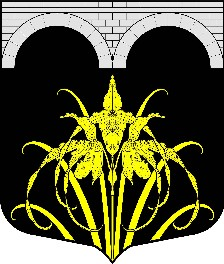 